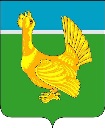 Администрация Верхнекетского районаПОСТАНОВЛЕНИЕО внесении изменений в постановление Администрации Верхнекетского района от 20.02.2021 №126 «Об утверждении Порядка определения объема и условий предоставления из местного бюджета субсидии на иные цели муниципальным автономным и бюджетным учреждениям для выполнения мероприятий муниципальной программы Развитие комфортной социальной среды Верхнекетского района на 2016-2024 годы, утвержденной постановлением Администрации Верхнекетского района от 15.12.2015 № 1039» В соответствии со статьёй 7 Федерального закона от 6 октября 2003 года № 131-ФЗ «Об общих принципах организации местного самоуправления в Российской Федерации», в целях совершенствования муниципального нормативного правового акта, постановляю:1. Внести в постановление Администрации Верхнекетского района от 20.02.2021 №126 «Об утверждении Порядка определения объема и условий предоставления из местного бюджета субсидии на иные цели муниципальным автономным и бюджетным учреждениям для выполнения мероприятий муниципальной программы Развитие комфортной социальной среды Верхнекетского района на 2016-2024 годы, утвержденной постановлением Администрации Верхнекетского района от 15.12.2015 № 1039», следующие изменения: 1) в наименовании слова «на 2016-2024 годы» исключить;2) в преамбуле слова «на 2016-2024 годы» исключить;3) в пункте 1 слова «на 2016-2024 годы» исключить;4) в Порядке определения объема и условий предоставления из местного бюджета субсидии на иные цели муниципальным автономным и бюджетным учреждениям для выполнения мероприятий муниципальной программы Развитие комфортной социальной среды Верхнекетского района на 2016-2024 годы, утвержденной постановлением Администрации Верхнекетского района от 15.12.2015 № 1039»:а) в наименовании слова «на 2016-2024 годы» исключить;б) в пункте 1 слова «на 2016-2024 годы» исключить;в) в пункте 2 слова «на 2016-2024 годы» исключить;г) в пункте 15 слова «на 2016-2024 годы» исключить;2. Опубликовать настоящее постановление в информационном вестнике Верхнекетского района «Территория» и разместить на официальном сайте Администрации Верхнекетского района. 3. Настоящее постановление вступает в силу со дня его официального опубликования.Глава Верхнекетского района                                                                    С.А. АльсевичО.М. Сыроватская______________________________________________________________________________________Дело-2, УФ-1, УО-1, ДЮСШ-1, Культура-1, ЦБС -1, бух АВР-1, Досужева-1, Сыроватская-1.15 февраля 2023 г.р.п. Белый ЯрВерхнекетского районаТомской области                № 117